Smlouvao pořádání divadelního představenípodle § 1746 odst. 2 občanského zákoníku Divadlo Na zábradlí, příspěvková organizacese sídlem Anenské nám. 5, 115 33 Praha 1jednající ředitelem panem Mgr. Petrem Štědroněm Ph.D.IČO: 00064 394Bankovní spojení: Komerční banka, Praha 1, č. ú. 10533011/0100Kontaktní osoba: Magdalena Novotná, tel. 222868867, mobil: 603 210 788e-mail: novotna@nazabradli.cz(dále jen "DIVADLO")aMezinárodní festival DIVADLO Plzeň, zájmové sdružení právnických osobse sídlem Sedláčkova 174/2, 301 00 Plzeňzastoupené ředitelem sdružení panem prof. MgA. Janem BurianemIČO: 70942749, DIČ: CZ70942749Kontaktní osoba:  Tomáš Kilbergr, tel.: 733 651 768, e-mail: kilbergr@gmail.com (dále jen "POŘADATEL")uzavírají podle § 1746 odst. 2 občanského zákoníku tuto smlouvu o pořádání divadelního představení:1. Předmětem této smlouvy je vymezení vzájemných práv a povinností při pořádání divadelního představení DIVADLA v rámci festivali Divadlo evropských regionů na scéně zajištěné POŘADATELEM za podmínek dohodnutých v této smlouvě:- název PŘEDSTAVENÍ:  Ingmar Bergman, Jan Mikulášek: Persony (režie: Jan Mikulášek)- místo konání: Divadlo Alfa- adresa divadla: Rokycanská 7, 312 01 Plzeň- datum a hodina konání: 14. září 2019 v 10:30- kontaktní osoba na místě: Tomáš Kilbergr, tel.: 733 651 768, e-mail: kilbergr@gmail.com (dále jen "PŘEDSTAVENÍ")2. POŘADATEL:zajistí přítomnost nejméně padesáti diváků, jinak není DIVADLO povinno PŘEDSTAVENÍ uskutečnit zajistí na své náklady veškeré podmínky nutné k bezproblémovému uskutečnění PŘEDSTAVENÍ včetně zaplacení platů vlastnímu technickému, organizačnímu a pomocnému personálu, jakož i ostatních nákladů s tím spojenýchse zavazuje zaslat přesný nákres jeviště, popis jevištního vybavení, počet a popis vybavení šaten a světelného a zvukového zařízení pod sankcí odstoupení od této smlouvy dodržet technické podmínky, které tvoří přílohu této smlouvy s výjimkou těch, které byly s DIVADLEM konzultovány a schváleny. dále na svoje náklady zajistí:- volné jeviště od 18 hodin dne 13. září 2019,- přítomnost jevištního mistra, zvukaře a osvětlovače při přípravě a realizaci  PŘEDSTAVENÍ, - dvě volná místa pro vedení zájezdu DIVADLA v hledišti na kraji řady poblíže vchodu do zákulisí3. POŘADATEL se zavazuje zajistit hladký a bezpečný průběh PŘEDSTAVENÍ a veškeré služby potřebné pro řádné konání PŘEDSTAVENÍ (provoz šatny, uvaděček). POŘADATEL bude dbát na nerušený průběh PŘEDSTAVENÍ a v případě, že někteří z návštěvníků PŘEDSTAVENÍ budou narušovat PŘEDSTAVENÍ, zajistí jejich vyvedení z místa konání PŘEDSTAVENÍ. POŘADATEL zamezí v průběhu PŘEDSTAVENÍ a po jeho skončení vstupu nepovolaných osob na jeviště, do zákulisí a šaten. POŘADATEL se zavazuje zajistit vyhovující viditelnost všem divákům v závislosti na scénografii PŘEDSTAVENÍ.4.  Za jedno PŘEDSTAVENÍ se POŘADATEL zavazuje DIVADLU zaplatit částku ve výši 70 000,- Kč (slovy: sedmdesát tisíc korun).  Tržby z PŘEDSTAVENÍ náleží POŘADATELI. 5. POŘADATEL se dále zavazuje zaplatit DIVADLU náklady vynaložené na dopravu souboru a dekorací (Doprava se platí přímo dopravci na základě faktury vystavené dopravcem): - nákladní automobil (pro přepravu dekorace)- mikrobus s přívěsem (pro přepravu techniky)- 2x mikrobus pro soubor a doprovodný personál6. POŘADATEL se dále zavazuje zaplatit DIVADLU za PŘEDSTAVENÍ částku odpovídající autorským honorářům ve výši 26,05 % z hrubé tržby. 7. POŘADATEL dále na svoje náklady zajistí ubytování v dobrém hotelu se sprchou na období od 13. do 14. září 2019 pro 12 osob v počtu 5 dvoulůžkových a 2 jednolůžkových pokojů. Definitivní počet osob a pokojů bude DIVADLEM upřesněn 14 dní před akcí. Tyto náklady nebudou mezi POŘADATELEM a DIVADLEM přeúčtovávány.Název, adresu a telefon ubytovatele je nutno nahlásit DIVADLU 7 dní před konáním PŘEDSTAVENÍ.8. POŘADATEL je povinen bezprostředně po konání PŘEDSTAVENÍ doručit DIVADLU hlášení, v němž uvede: kapacitu sálu, počet diváků a celkovou výši hrubé tržby. Hrubými tržbami se rozumí příjem POŘADATELE za prodané vstupenky před odečtením jakýchkoli položek. Pokud hlášení nedoručí ani do 7 dnů ode dne konání PŘEDSTAVENÍ, zaplatí POŘADATEL za každý den prodlení DIVADLU smluvní pokutu ve výši 100,- Kč. Formulář Hlášení hrubých tržeb je přílohou této smlouvy. DIVADLO má právo kontroly účetnictví POŘADATELE týkající se výše hrubé tržby.9. Částky uvedené v předchozích odstavcích 4. a 6. je POŘADATEL povinen zaplatit DIVADLU na základě faktury do 15 dní od jejího doručení. Za každý den prodlení je POŘADATEL povinen zaplatit DIVADLU smluvní pokutu ve výši 0,5 % z dlužné částky.10. DIVADLO poskytuje touto smlouvou POŘADATELI licenci k užití divadelní hry a uměleckého výkonu vytvořeného herci, včetně práv ke scénické dekorace a kostýmní výpravě, jejich sdělováním veřejnosti v rámci PŘEDSTAVENÍ. POŘADATEL není oprávněn poskytnout nabytou licenci zcela ani zčásti třetím osobám, ani udílet svolení ke zvukovému, obrazovému či zvukově obrazovému záznamu PŘEDSTAVENÍ ani k jeho šíření a zavazuje, se tyto záznamy nepořídí sám. V případě zájmu o tyto další způsoby šíření díla je POŘADATEL povinen uzavřít s DIVADLEM další smlouvu, což se však netýká případu užití přiměřených částí díla těmito způsoby za účelem propagace a reklamy.11. DIVADLO jako provozovatel divadelního díla prohlašuje, že je nositelem veškerých práv spojených s jeho veřejným provozováním, zejména práv k užití děl autorů a výkonných umělců. DIVADLO dále prohlašuje, že veřejným provozováním divadelního díla nebudou porušena autorská ani jiná práva třetích osob. 12. Neuskuteční-li se PŘEDSTAVENÍ z důvodů ležících na straně POŘADATELE, je POŘADATEL povinen zaplatit DIVADLU smluvní pokutu ve výši 30.000,- Kč. 13. Neuskuteční-li se PŘEDSTAVENÍ z důvodů ležících na straně DIVADLA, zaplatí DIVADLO POŘADATELI skutečně vynaložené řádně doložené náklady na plnění této smlouvy.14. Povinnosti penalizace uvedené v odst. 12. a 13. se strany zprostí, jestliže se PŘEDSTAVENÍ neuskuteční z důvodů vyšší moci dle § 2913 odst. 2 občanského zákoníku. Za nepředvídatelnou a nepřekonatelnou překážku vzniklou nezávisle na vůli škůdce považují strany živelné pohromy, nehodu dopravního prostředku, úraz či nemoc nezastupitelného interpreta, a to i bezprostředně před sjednaným termínem konání PŘEDSTAVENÍ.15. 1 V záležitostech touto smlouvou neupravených se vztahy ze smlouvy vzniklé řídí zákonem č. 89/2012 Sb., občanský zákoník, a zákonem č. 121/2000 Sb., autorský zákon, ve znění pozdějších předpisů.16. Přílohy této smlouvy tvoří její nedílnou součást.17. Změny nebo dodatky této smlouvy mohou být platně učiněny pouze v písemné formě po dohodě obou stran.18. Tato smlouva se sepisuje ve dvou vyhotoveních, z nichž každá strana obdrží jedno.19. Tato smlouva nabývá účinnosti dnem podpisu oběma stranami.V Plzni, dne	  		                                		 V Praze, dne P ř í l o h y :Technické podmínky DNZHlášení hrubých tržeb (formulář)Hlášení provozovatele (OSA)Technické podmínky pro představení: PERSONYSCÉNA:                                                                                                         Miroslav Stibr, 777 363 000Rozměr  jeviště:    5 m šířka,    7 m hloubka,         opona  NEPočet tahů v provazišti:   2x,  minimální nosnost  60 kg (po konzultaci lze hrát i bez tahů)Výška portálu: min.  4 mVýška provaziště:  min. 7 mVýška provaziště od portálu:  3 mPropadlo uprostřed hracího prostoru NEStavba: 3 h. + 3 h. svícení  Bourání: 1 hod. Délka představení:   180 minut s přestávkouÚklid jeviště po stavbě, tj. cca 1 hodinu před představením.SVĚTLA:                                                                                                          Jan Jungvirt, 778 447 848Osvětlovací pult: 24 submástrů+manuál na jednotlivé reflektoryPočet reflektorů na jevišti:Počet regulovaných zásuvek v podlaze jeviště:  10x regulovaná, 2x ostráLevý portál: 2x FHR 500Pravý portál: 2x FHR 500Kontra na jeviště: 3x PAR 64 nebo možnost zavěsit na tahBalkon: 1x ETC SOURCEFOUR na středu balkonu nebo možnost dát stativ za divákyZVUK:                                                                                                                             Petr Pavelec, 774 000 407  Mixážní pult2x mini-diskMicro Shure 582x port hand2x port tělový1x port kytaraNALADĚNÉ PIANINO!!! s možností pohybu po jevišti během představeníINSPICE:umístění nejlépe v pravém portáledorozumívací zařízení mezi kabinami a jevištěmodposlech do hereckých šatenPOZNÁMKY:Šatny pro 5 žen a 3 muže, sprchy s teplou vodouUmístění kabiny osvětlovače i zvukaře proti jevišti!Přítomnost místních pracovníků: 1 technik, 1 osvětlovač, 1 zvukařPořadatel potvrzuje, že je schopen splnit uvedené technické podmínky. Případné problémy projednají techničtí pracovníci předem telefonicky (spojení uvedeno u jednotlivých profesí).Za pořadatele:							Za DNZ:Za pořadatele:									Za DNz:Prosíme zaslat Divadlu Na zábradlí do týdne po uskutečnění představení. Děkujeme !Hlášení hrubých tržebPořadatel (přesná adresa, PSČ):   Místo konání představení:		  Představení :    Datum konání:    Kapacita divadelního sálu (počet nabídnutých míst):	Počet všech návštěvníků: ………… , z toho čestných …….....……..Celková hrubá tržba :                     ………........…….…… KčTantiémy:               ........……%:         tj.: ……………….... KčIntergram:                                             ......…......……….. KčDalší poplatky:                                       ….....…......…….. Kč                                        tj. celkem :  ….....….…......….. Kč Datum :                                  						...........................…………......                                                           podpis a razítko pořadateleInformace pro Divadlo Na zábradlí:Doprava dekorací byla/bude placena přímo dopravci       Ano       NeOsobní doprava byla/bude placena přímo dopravci          Ano       Ne(nehodící se laskavě škrtněte) 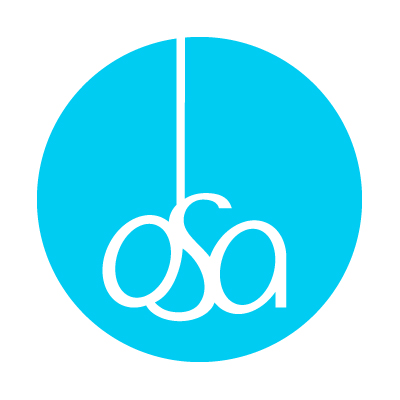 Hlášení provozovatele – zájezdová představení----------------------------------------------------------------------------------------------ZA POŘADATELEZA DIVADLOProf. MgA. Jan BurianMgr. Petr Štědroň Ph.D.ředitelředitelPříloha č. 2Příloha č. 2Příloha č. 2Hlášení provozovatele divadelního představeníHlášení provozovatele divadelního představeníHlášení provozovatele divadelního představeníInformace o NabyvateliInformace o NabyvateliInformace o NabyvateliInformace o NabyvateliInformace o NabyvateliInformace o NabyvateliInformace o NabyvateliInformace o NabyvateliInformace o Nabyvatelinázev:adresa sídla:IČ:Informace o představeníInformace o představeníInformace o představeníInformace o představeníInformace o představeníInformace o představeníInformace o představeníInformace o představeníInformace o představeníčíslo lic. smlouvy:číslo lic. smlouvy:název představení:název představení:období:období:počet premiér:počet premiér:počet repríz:počet repríz:Informace o vstupnémInformace o vstupnémKategorie vstupnéhoKategorie vstupnéhoPočet vstupenekPočet vstupenekPočet vstupenekPočet vstupenekPočet vstupenekPočet vstupenekPočet vstupenekzdarma, dobrovolné či nižší než 31,-Kčzdarma, dobrovolné či nižší než 31,-Kč počet: počet: počet: počet: počet: počet: počet:vyšší než 30,-Kčvyšší než 30,-Kčvyšší než 30,-Kčvyšší než 30,-Kčvyšší než 30,-Kčvyšší než 30,-Kčvyšší než 30,-Kčvyšší než 30,-Kčvyšší než 30,-Kč1. cenová kategorie:1. cenová kategorie:1. počet:1. počet:1. počet:1. počet:1. počet:1. počet:1. počet:2. cenová kategorie:2. cenová kategorie:2. počet:2. počet:2. počet:2. počet:2. počet:2. počet:2. počet:3. cenová kategorie:3. cenová kategorie:3. počet:3. počet:3. počet:3. počet:3. počet:3. počet:3. počet:4. cenová kategorie:4. cenová kategorie:4. počet:4. počet:4. počet:4. počet:4. počet:4. počet:4. počet:5 .cenová kategorie:5 .cenová kategorie:5. počet:5. počet:5. počet:5. počet:5. počet:5. počet:5. počet:Celkem:Celkem: Celkem: Celkem: Celkem: Celkem: Celkem: Celkem: Celkem:Podpis:Podpis:Podpis:Podpis:Podpis:Podpis:Podpis:Podpis:Podpis:Informace o pořadateliInformace o pořadateliInformace o pořadateliInformace o pořadateliInformace o pořadateliInformace o pořadateliInformace o pořadateliInformace o pořadatelinázev:adresa sídla:IČ:kontaktní osoba / kontakt:Informace o představeníInformace o představeníInformace o představeníInformace o představeníInformace o představeníInformace o představeníInformace o představeníInformace o představenínázev představení:datum:počet odehr. představení: